ПОСТАНОВЛЕНИЕ ШУÖМО внесении изменений в постановление администрации муниципального района «Печора» от 16 октября 2019 года  № 1296На основании заявки ИП Демченко А.Ф. от 27 мая 2024 годаадминистрация ПОСТАНОВЛЯЕТ: Внести в постановление администрации муниципального района «Печора» от 16 октября 2019 года  № 1296 «Об утверждении схемы размещения мест (площадок) накопления твердых коммунальных  отходов на территории муниципального образования муниципального района «Печора» изменения согласно приложению.Настоящее постановление вступает в силу со дня подписания и подлежит размещению на официальном сайте муниципального района «Печора».Контроль за исполнением настоящего постановления  оставляю за собой.И.о. главы муниципального района -                                                                руководителя администрации                                                                    Г.С. Яковина Приложение к постановлению администрации МР «Печора»                                                                                                            от 10 июня 2024 г. № 861        Реестр размещения мест (площадок) накопления твердых коммунальных отходов в  муниципальном районе «Печора»АДМИНИСТРАЦИЯ МУНИЦИПАЛЬНОГО РАЙОНА  «ПЕЧОРА»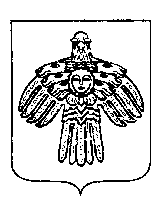 «ПЕЧОРА» МУНИЦИПАЛЬНÖЙ РАЙОНСА АДМИНИСТРАЦИЯ      10 июня  2024 г. г. Печора  Республика Коми                              № 861№ п/пДанные о нахождении мест (площадок) накопления ТКОДанные о технических характеристиках мест (площадок) накопления ТКОДанные о собственниках мест (площадок) накопления ТКОДанные об источниках образования ТКО228Республика Коми, г. Печора, ул. М. Булгаковой, д. 2 И(65.1282917708309,57.17064480425934)Покрытие – бетонное, 1 кв.м., количество контейнеров – 1 контейнер объемом 0,12 куб.м.; 1 контейнер (пластик) – 0,7 куб.м., .; 1 контейнер (макулатура) – 0,7 куб.мИП Демченко Александр Федорович ОГРН 304110531700062Магазин «Крепеж»ул. М. Булгаковой, д. 2 И229Республика Коми, г. Печора, ул. Куратова д.3(65.11168908243691,57.16420382936074)Покрытие – бетонное, 1 кв.м., количество контейнеров – 1 контейнер объемом 0,12 куб.м.ИП Демченко Александр Федорович ОГРН 304110531700062Магазин «Крепеж»Куратова д.3285